Tag	der	offenenTür	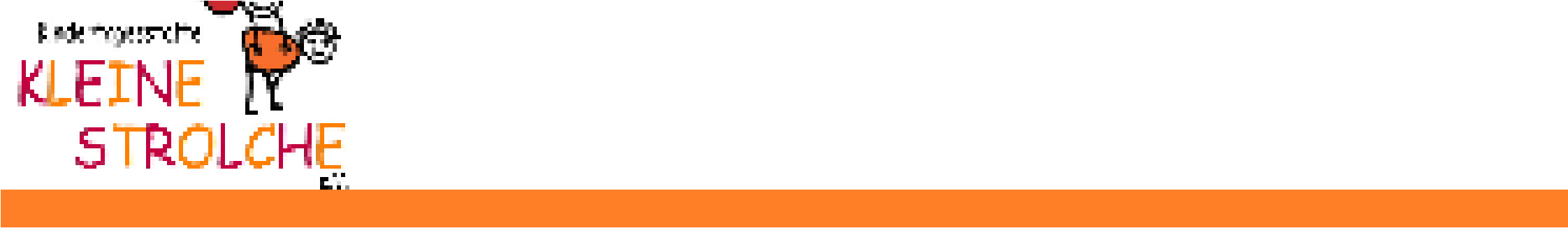 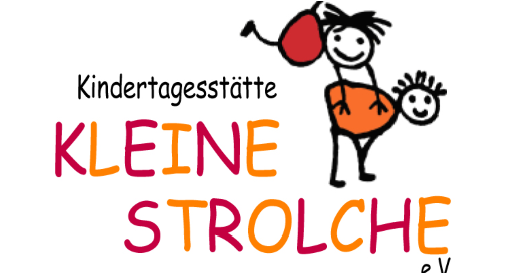 Freitag 25.09.2020von 1000- 1200 und 1400 - 1600 Uhr(nur nach Voranmeldung)in der	Kita	„Kleine Strolche“	Steppenbergallee	3-5	Wir laden herzlich zum Tag der offenen Tür	ein. Zu den angegebenen Zeiten haben alle Interessierten nach Voranmeldung die Möglichkeit unsere Kita zu erkunden. Engagierte Eltern und Erzieher freuen sich darauf die Räumlichkeiten und das Konzept des Familienhaus vorzustellen!!!Corona-bedingt ist dieses Jahr eine Voranmeldung unabdingbar. Bitte schreibt an tagderoffenentuer2020@kleine-strolche-aachen.de und nennt uns:ein Wunschzeitfenster (morgens/nachmittags)Anzahl der Personen (max. 2 Erwachsene + Kind)Name und AdresseGenauere Infos erhaltet ihr dann mit unserer Antwort.	Elterninitiative Kita „Kleine Strolche“ e.V.Steppenbergallee 3-552074 Aachenwww.kleine-strolche-aachen.de